Formulaire de demande – PR 2020Fonds «En Montérégie, on bouge!»Veuillez nous retourner le présent formulaire par courriel au plus tard le 24 avril 2020 à 16 h  à :Stéphanie Gendron, Répondante Kino-QuébecLoisir et Sport Montérégie, 2050 rue Girouard Ouest, Saint-Hyacinthe (QC) J2S 3A6Tél. : 450-773-9802 / 1-800-387-7979 poste 210 - sgendron@loisir.qc.ca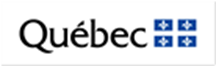 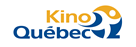 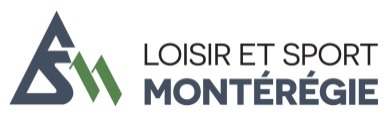 INFORMATIONS SUR LE DEMANDEURINFORMATIONS SUR LE DEMANDEURINFORMATIONS SUR LE DEMANDEURINFORMATIONS SUR LE DEMANDEURNom de l’organisme : Responsable de la demande:Adresse postale :      Adresse postale :      Ville :      Code postal :      Courriel :      Courriel :      Courriel :      Tél. :      Si l’aide est accordée, faire le chèque à l’ordre de :       Si l’aide est accordée, faire le chèque à l’ordre de :       Si l’aide est accordée, faire le chèque à l’ordre de :       Si l’aide est accordée, faire le chèque à l’ordre de :       CRITÈRES D’ANALYSE Faites ressortir de quelle façon votre projet répond aux objectifs des fonds.Description de votre projet (Joindre toutes estimations, soumissions, lettres d’appuis, croquis ou tous autres documents pertinents à l’analyse de votre projet.) :      Quelles activités physiques extérieures ou de plein air votre projet permet-il de mettre en valeur?      Nombre de personnes visées par le projet (Clientèles desservies, estimation du nombre de participants) :     Accessibilité physique, matérielle ou financière de l’activité ou du matériel (Démontrez-nous comment l’activité sera accessible à l’ensemble de la population incluant par exemple les plus démunis, les personnes à mobilité réduite et les personnes n’ayant pas de véhicules) :      Moyens utilisés pour faire la promotion du projet auprès de la population :      Contribution des partenaires (Énumérez vos partenaires et la nature de leur contribution) :      Impact à long terme et pérennité du projet (Expliquez-nous comment vous allez permettre aux gens de continuer à pratiquer à long terme l’activité dont vous faites la promotion.)      Date de réalisation du projet :      PRÉVISIONS BUDGÉTAIRES(Les prévisions doivent être équilibrées, donc le montant des revenus doit être égal au montant des dépenses)Revenus :MONTANTSMontant demandé dans le cadre de ces fonds (maximum 10 000$)     $Montant investi par l’organisme     $Soutien des partenaires (en argent,  en services ou en biens)     $Inscription des participants, s’il y a lieu     $Commanditaires ou autres (Précisez) :     $TOTAL (Ce montant doit être le même que celui des dépenses)     $Dépenses admissibles :Achat de matériel     $Dépenses reliées à un aménagement     $Ressources humaines : salaire, honoraires, autres     $Frais de formation     $Location de matériel     $Tarification d’accès (dans le cadre d’une sortie plein air)     $Transport des participants (dans le cadre d’une sortie plein air)     $Promotion – visibilité du projet auprès de la clientèle visée (5% maximum)     $TOTAL(Ce montant doit être le même que celui des revenus)     $